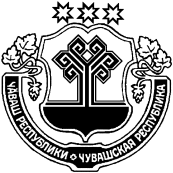 О  принятии   имущества  из   муниципальнойсобственности     Шемуршинского         районаЧувашской   Республики   в    муниципальную собственность   Старочукальского сельского  поселения  Шемуршинского  района Чувашской Республики             В соответствии с Федеральным законом от 06 октября 2003г. №131-ФЗ «Об общих принципах организации местного самоуправления в Российской Федерации» Собрание депутатов  Старочукальского сельского поселения Шемуршинского района Чувашской Республики  решило:1. Принять из муниципальной собственности Шемуршинского района Чувашской Республики в муниципальную собственность  Старочукальского сельского поселения Шемуршинского района Чувашской Республики следующее имущество:2. Настоящее решение вступает в силу со дня его подписания.Председатель Собрания депутатовСтарочукальского сельского поселения                                                     П.А.ИльдяковГлава  Старочукальского сельского поселенияШемуршинского района	Чувашской Республики		                    М.А.Малеев.ЧЁВАШ РЕСПУБЛИКИШЁМЁРШЁ РАЙОН,ЧУВАШСКАЯ РЕСПУБЛИКА ШЕМУРШИНСКИЙ РАЙОН  КИВ, ЧУКАЛЯЛ ПОСЕЛЕНИЙ,Н ДЕПУТАТСЕН ПУХЁВ, ЙЫШЁНУ« 08»  чук 2019 =    №2  Кив. Чукал ял.СОБРАНИЕ ДЕПУТАТОВ  СТАРОЧУКАЛЬСКОГО СЕЛЬСКОГО  ПОСЕЛЕНИЯ РЕШЕНИЕот « 08»   ноября  2019года  №2деревня  Старые Чукалы№ п/пНаименование имуществаКоличество, шт.Цена за ед., руб. Сумма, в руб.№ п/пНаименование имуществаКоличество, шт.Цена за ед., руб. Сумма, в руб.1Контейнер 1100л с плоской крышкой зеленого цвета (10102082/130819/0004757, СЕРБИЯ)711 259,40 78815,80